В соответствии с  Федеральным законом от  06.10.2003 № 131-ФЗ «Об общих принципах организации местного самоуправления в Российской Федерации, Градостроительным кодексом Российской Федерации, Законом Оренбургской области от 16.03.2007 № 1037/233-IV-ОЗ «О градостроительной деятельности на территории Оренбургской области», руководствуясь Уставом муниципального образования Соль-Илецкий городской округ Оренбургской области, постановляю:1. Утвердить местные нормативы градостроительного проектирования муниципального образования Соль-Илецкий городской округ Оренбургской области, согласно приложению к настоящему постановлению.2. Настоящее постановление подлежит размещению на официальном сайте администрации Соль-Илецкого городского округа в сети «Интернет» и передаче в уполномоченный орган исполнительный власти Оренбургской области для включения в областной регистр муниципальных нормативно-правовых актов.3. Контроль  за  исполнением настоящего постановления возложить на первого заместителя главы администрации городского округа – заместителя главы администрации городского округа по строительству, транспорту, благоустройству и ЖКХ.4. Постановление вступает в силу после его официального опубликования (обнародования).Глава муниципального образованияСоль-Илецкий городской округ                                                      В.И. Дубровин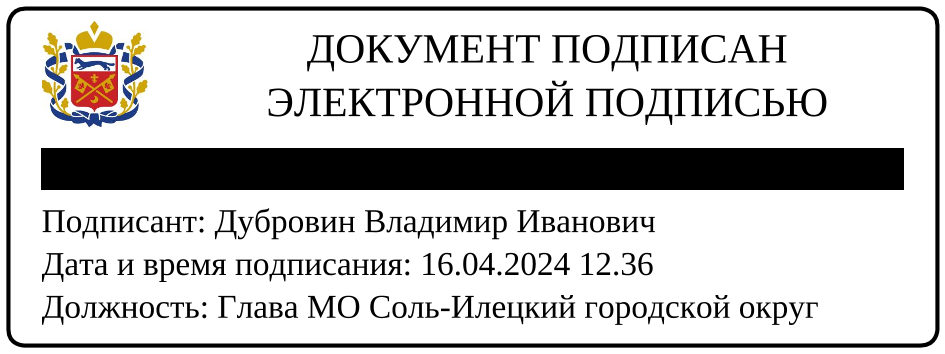 Верно                                                                                                                                 Главный специалист                                                                                                    организационного отдела                                                              Е.В. ТелушкинаРазослано: прокуратура, организационный отдел, отдел архитектуры, градостроительства и земельных отношений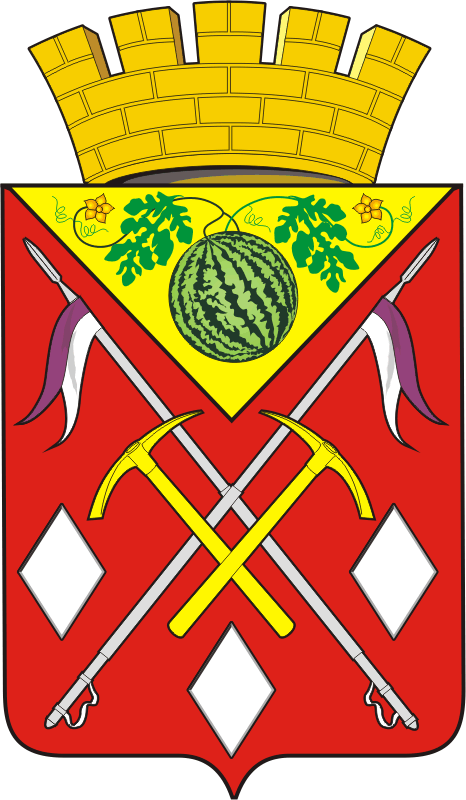 АДМИНИСТРАЦИЯМУНИЦИПАЛЬНОГО ОБРАЗОВАНИЯСОЛЬ-ИЛЕЦКИЙГОРОДСКОЙ ОКРУГОРЕНБУРГСКОЙ ОБЛАСТИПОСТАНОВЛЕНИЕ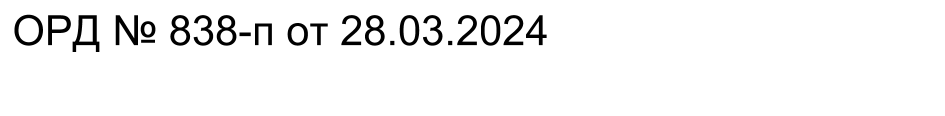 Об утверждении местных нормативов градостроительного проектирования муниципального образования Соль-Илецкий городской округ Оренбургской области